PALÁCIO 1º DE NOVEMBROPROJETO DE DECRETO LEGISLATIVO Nº              /2018MENSAGEM AO PROJETO DE DECRETO LEGISLATIVO Nº     /2018, QUE CONFERE, À SR. GILMARIO CESAR FREITAS DA ROCHA, O TÍTULO DE “CIDADÃO ITATIBENSE”.Gilmario Cesar Freitas da rocha, hoje com 43 anos, reside em Itatiba a mais de 25 anos.Casado Com Natalia e tem 2 filhos, Alifer e Maria Heloísa.Comerciante desde 2009, onde montou a Empresa Mercado e Açougue Itatibense. Com sua Empresa gera emprego e renda além de trazer crescimento para o nosso município.Está muito feliz por ser reconhecido como um cidadão itatibense, e agradece do fundo do coração por tão valiosa homenagem.SALA DAS SESSÕES, 22 de agosto de 2018.________________________EDVALDO HUNGAROVereador PDTPROJETO DE DECRETO LEGISLATIVO Nº           /2018EMENTA: CONFERE, POR COMPROVADO MERECIMENTO, AO SR. GILMARIO CESAR FREITAS DA ROCHA, O TÍTULO DE “CIDADÃO ITATIBENSE”. A CÂMARA MUNICIPAL DE ITATIBA APROVA:                        Art. 1º - A Câmara Municipal de Itatiba, em nome da população reconhecida, confere, por comprovado merecimento, ao SR. GILMARIO CESAR FREITAS DA ROCHA, o Título de “CIDADÃO ITATIBENSE”.                        Art. 2º - O respectivo diploma ser-lhe-á entregue em dia, hora e local a serem designados de comum acordo entre o agraciado e a Mesa Diretora da Edilidade.                        Art. 3º - As despesas decorrentes deste DECRETO correrão à conta de verba orçamentária própria.                        Art. 4º - Este DECRETO entrará em vigor na data de sua publicação, revogadas as disposições em contrário.SALA DAS SESSÕES, em 22 de agosto de 2018.________________________EDVALDO HUNGAROVereador PDT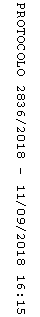 